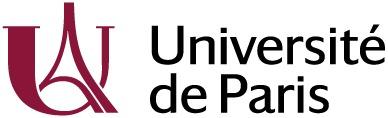 Département de la Vie ÉtudianteValorisation de l’Engagement Étudiant5, rue Thomas Mann75205 Paris cedex 13ue.engagement@u-paris.frBILAN DEL’ENGAGEMENT ÉTUDIANT 2021-2022(à rédiger par la structure d’accueil et à remettre à l’étudiant)Merci de dactylographier ce documentÉTUDIANT  Nom :	Prénom : Mail :ENGAGEMENTPériode initiale prévue : du  au 2. Nombre d’heures totales effectuées à ce jour :        / 30 heures3. Implication L’étudiant est-il	OUI / NONPonctuel	/Assidu	/L’étudiant sait-iladapter sa posture par rapport au public qu’il côtoie	/prendre en compte les remarques qui lui sont faites	/faire preuve d’initiative tout en respectant son champs d’action	/s’organiser efficacement dans ses tâches 	/Diriez-vous que le sérieux de l’étudiant engagé vous inciterait à le réengager à l’avenir ? OUI : 	NON : 4. Votre avis général :Veuillez indiquer l’assiduité (30 heures d’engagement minimum) et le sérieux, ainsi que la qualité des interventions et des apports de l’étudiant.Mentionnez quelles compétences ont été mises en œuvre par l’étudiant, ainsi que les connaissances acquises.STUCTURE D’ACCUEIL Nom de la structure :Domaine d’activité :Site internet (ou lien si possible) :Coordonnées du rédacteur de ce bilan :	Fonction au sein de la structure : 	Nom : 		Prénom :	Mail :	Téléphone :